RReferendums Act 1983Portfolio:Minister for Electoral AffairsAgency:Western Australian Electoral CommissionReferendums Act 19831983/08322 Dec 198322 Dec 1983Acts Amendment (Electoral Reform) Act 1987 Pt. VI1987/04012 Jul 198730 Oct 1987 (see s. 2 and Gazette 30 Oct 1987 p. 3977)Electoral (Procedures) Amendment Act 1987 s. 801987/0791 Dec 198716 Feb 1988 (see s. 2 and Gazette 16 Feb 1988 p. 477)Acts Amendment (Public Sector Management) Act 1994 s. 3(2)1994/03229 Jun 19941 Oct 1994 (see s. 2 and Gazette 30 Sep 1994 p. 4948)Electoral Legislation Amendment Act 1996 Pt. 51996/04316 Oct 19969 Nov 1996 (see s. 2(2) and Gazette 8 Nov 1996 p. 6265)Reprinted as at 21 Jan 2000 Reprinted as at 21 Jan 2000 Reprinted as at 21 Jan 2000 Reprinted as at 21 Jan 2000 Electoral Amendment Act 2000 s. 25, 49 & 542000/03610 Oct 2000s. 25 & 54: 21 Oct 2000 (see s. 2 and Gazette 20 Oct 2000 p. 5899); s. 49: 11 Nov 2000 (see s. 2 and Gazette 10 Nov 2000 p. 6193)Sentencing Legislation Amendment and Repeal Act 2003 s. 892003/0509 Jul 200315 May 2004 (see s. 2 and Gazette 14 May 2004 p. 1445)Statutes (Repeals and Miscellaneous Amendments) Act 2009 s. 1092009/00821 May 200922 May 2009 (see s. 2(b))Reprint 2 as at 15 Aug 2014 Reprint 2 as at 15 Aug 2014 Reprint 2 as at 15 Aug 2014 Reprint 2 as at 15 Aug 2014 Electoral Amendment (Finance and Other Matters) Act 2023 Pt. 52023/03011 Dec 20231 Jul 2024 (see s. 2(c))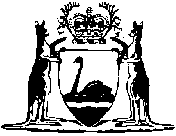 